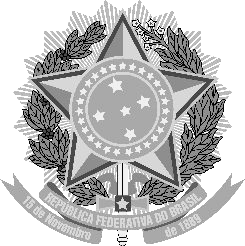 MINISTÉRIO DA EDUCAÇÃOUNIVERSIDADE FEDERAL RURAL DO SEMI-ÁRIDOCAMPUS ANGICOSANEXO IITERMO DE COMPROMISSO GERALEu, Professor(a)	,submeter minha inscrição ao processo de consulta à comunidade da Ufersa, com vistas a ocupar o cargo de Diretor(a) do Centro Multidisciplinar de Angicos da Ufersa, na forma da Legislação Específica e das normas complementares editadas pelo Consuni, DECLARO, solenemente, que assumo o Compromisso Geral previsto no Edital nº 001/2024. Ademais, DECLARO, sob as penas da lei, ter ciência integral do teor deste Edital, pelo qual, na eventual quebra do COMPROMISSO ora assumido, estarei sujeito a responder como agente passivo(a), a Sindicância Administrativa e, se for o caso, a Inquérito Administrativo, nos termos das normas disciplinares do Estatuto da Ufersa.Angicos-RN,	de	de 2024.Assinatura do Candidato(a)